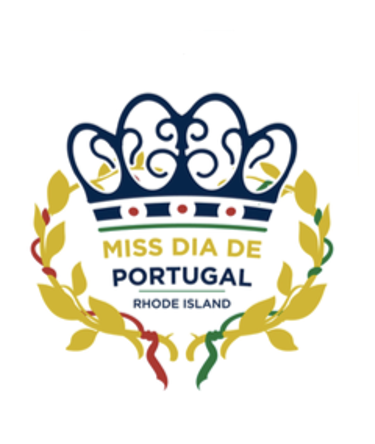 CONTESTANT INFORMATION/ INFORMAÇÃO DA CONCORRENTE Contestant First and Last Name/ Nome da Concorrente: ___________________________________ Address/Endreço: __________________________________________ City/Cidade: __________________________________________ Zip Code: ______________ Age/Idade: _________________ Date of Birth: _____________________ School/Escola: _____________________________________________________________________ Phone Number/Numero de Telefone: (________)________________________ Emergency Phone Number: (________)________________________________ E-mail: __________________________________________________________ Parents’ Names/ Nomes dos Pais: _____________________________________ and/e _____________________________________ In order for you to participate in the Miss Dia de Portugal Rhode Island 2017 pageant, you must submit a completed application. If a contestant is under the age of 18 years old, a parent/guardian signature is required. A completed application includes the following: o Completed contestant information page o Completed production information o Pageant rules and regulations o Release of liability/photo media release o Medical Information Form o Headshot for the program book (this is due at a later date) Please fill out all necessary information. If you have any questions, please contact the Miss Dia de Portugal Director, Suzette Vieira Sousa at: suzette.sousa@ridayofportugal.org or 401-258-4511PRODUCTION INFORMATION Please type or print neatly. Production information will be used by the Emcee to talk about the contestant while she is on stage. Name: _____________________________________________________________________ Hometown: ______________________________________________ Age_______________ Personal Information/Informação Pessoal School Activities/Actividades Escolares: [List all your school activities] __________________________________________________________________________________ _________________________________________________________________________________ __________________________________________________________________________________ Hobbies/Passatempos: [List activities you enjoy doing outside of school] __________________________________________________________________________________ _________________________________________________________________________________ __________________________________________________________________________________ __________________________________________________________________________________ What are your future goals/Quais são os seus objetivos para o futuro: [List what you hope to accomplish one day] __________________________________________________________________________________ __________________________________________________________________________________ __________________________________________________________________________________ __________________________________________________________________________________ __________________________________________________________________________________ What is your favorite Portuguese Tradition/ Qual é a sua Tradição Portuguêsa preferida? __________________________________________________________________________________ __________________________________________________________________________________ __________________________________________________________________________________ __________________________________________________________________________________ __________________________________________________________________________________ Please mention any additional information you would like to share with the audience? __________________________________________________________________________________ __________________________________________________________________________________ __________________________________________________________________________________ PAGEANT RULES AND REGULATIONS In order for the Miss Dia de Portugal pageant to run smoothly, we require all contestants to observe a few simple rules. ➢ Contestants must do their best to attend every rehearsal leading up to the Miss Dia de Portugal Rhode Island pageant. ➢ During the Miss Dia de Portugal pageant, each contestant is allowed only one female guest backstage. This guest can be a parent, hair/makeup artist, etc. ➢ Proper language is required with other contestants, pageant staff and volunteers. ➢ None of the contestants, family, friends, etc. are allowed to engage with judges before or during the competition. ➢ Any misconduct or infringement of the rules may result in immediate disqualification and dismissal from the pageant. ➢ Winners of each category will be required to attend Miss Dia de Portugal Rhode Island events and ride in the Day of Portugal RI parade with other category winners. ➢ Each contestant will do their best to have fun! _______________________________________ ___________________ Contestant Signature Date _______________________________________ ___________________ Parent Signature (if contestant is under 18 years old) Date RELEASE OF LIABILITY I hereby release, indemnify and hold harmless Miss Dia de Portugal Rhode Island pageant members from all liabilities, suits, claims. And/or demands of any kind or nature, legal or financial, whether caused in any way by the negligence or not, arising from the participation in or observation of any Miss Dia de Portugal Rhode Island Pageant activity for injuries to any person or property, whether on or off the premises. The participant named below does voluntarily participate in any and all Miss Dia de Portugal Rhode Island Pageant activities and that the student/participant and I understand that certain risks are inherent to and from participation and involvement with the pageant and in its various formal and informal activities. These activities include but are not limited to dance and modeling. Miss Dia de Portugal Rhode Island is not responsible for any lost or stolen property, at any time. Anyone found to be violating any of the rules, codes of conduct, or found to be disruptive to either another individual or group may be asked to leave the premises or off-site location at any time and be refused reentrance without any full or partial refund of any incurred costs. PHOTO/MEDIA RELEASE I hereby understand and am fully aware that the participant named below will be participating in the Miss Dia de Portugal Rhode Island Pageant activities in which I and/or the participant named below may be photographed or videotaped (the Property) from time to time. I hereby irrevocably grant to Miss Dia de Portugal Rhode Island Pageant perpetually, exclusively, and for all media (including print, non theatrical, home video, CD-ROM, internet and any other electronic medium presently in existence or invented in the future), the right to use and incorporate (alone or together with other materials), in whole or in part, photographs, sound bites or video footage taken as a result of participation in the Miss Dia de Portugal Rhode Island Pageant activities. The Miss Dia de Portugal Rhode Island pageant shall have the right to assign its rights hereunder, without my consent, in whole or in part, to any person, firm, corporation or organization By signing this document, the Miss Dia de Portugal Rhode Island contestant hereby acknowledges that she understands and agrees to all the terms and conditions as stated above. _______________________________________ ___________________ Contestant Signature Date _______________________________________ ___________________ Parent Signature (if contestant is under 18 years old) Date MEDICAL INFORMATION FORM Contestant First and Last Name/ Nome da Concorrente: ______________________________ Address/Endreço: ________________________________________ City/Cidade: ________________________________________ Zip Code: ______________ Age/Idade: _________________ Date of Birth: _____________________ School/Escola: _____________________________________________________________________ Phone Number/Numero de Telefone: (________)________________________ In case of an emergency, please contact: Parent/Guardian Name: ______________________________________________________________ Phone #: __________________________ Alternate Phone #: ________________________________ If the person above is unavailable, please contact: Name: _______________________________________________ Relationship: _________________ Phone #: __________________________ Alternate Phone #: ________________________________ IMPORTANT INFORMATION List any pre-existing medical condition(s) we should be aware of: ____________________________ _________________________________________________________________________________ List any dietary restrictions: ___________________________________________________________ List any allergies: ___________________________________________________________________ 